Приложение №2.Карточка 1.Решить неравенство: 3х .Решение.Так  как   = , то данное неравенство равносильно неравенству 3х     ,  х- 2.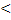 Ответ: (.Карточка 2.>63.Решение.>63.Так как основание показательной функции у = аt,  при а=6  больше единицы, то данное неравенство равносильно неравенству 1 + х2> 3, откуда х2 - 2> 0, (х -)>0.Х Є (.Ответ: (.Карточка 3.Решение.6 -х     3х – 2;-4х  -2;Х   < 2;Х Є (-Ответ: (-